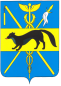 АДМИНИСТРАЦИЯБОГУЧАРСКОГО МУНИЦИПАЛЬНОГО РАЙОНАВОРОНЕЖСКОЙ ОБЛАСТИПОСТАНОВЛЕНИЕот «19» мая 2021 г. № 274             г. БогучарОб обеспечении условий для организации и проведения государственной итоговой аттестации выпускников общеобразовательных организаций Богучарского муниципального района Воронежской областиВ соответствии с Федеральным законом от 06.10.2003 № 131-ФЗ «Об общих принципах организации местного самоуправления в Российской Федерации», статьей 59 Федерального закона от 29.12.2012 № 273-ФЗ «Об образовании в Российской Федерации», Уставом Богучарского муниципального района Воронежской области и в целях создания необходимых условий для организации и проведения государственной итоговой аттестации выпускников общеобразовательных организаций, осуществляющих образовательную деятельность на территории Богучарского муниципального района, администрация Богучарского муниципального района Воронежской области п о с т а н о в л я е т:1. Возложить ответственность за организацию и проведение государственной итоговой аттестации выпускников общеобразовательных организаций района на отдел по образованию, опеке и попечительству администрации Богучарского муниципального района Воронежской области (Ткачев И.В.).2. Отделу по образованию, опеке и попечительству администрации Богучарского муниципального района Воронежской области (Ткачев И.В.) в установленном порядке:2.1. Обеспечить проведение государственной итоговой аттестации:2.1.1. В форме основного государственного экзамена (ОГЭ) - обучающихся общеобразовательных организаций района, освоивших основные общеобразовательные программы основного общего образования, в общеобразовательных учреждениях – пунктах проведения экзаменов в МКОУ «Богучарская СОШ № 1», МКОУ «Богучарская СОШ № 2» в сроки, установленные Министерством просвещения Российской Федерации, Федеральной службой по надзору в сфере образования и науки.2.1.2. В форме единого государственного экзамена (ЕГЭ), государственного выпускного экзамена (ГВЭ) - обучающихся общеобразовательных организаций района, освоивших основные общеобразовательные программы среднего общего образования, в МКОУ «Богучарская СОШ № 1» – пункте проведения экзаменов в сроки, установленные Министерством просвещения Российской Федерации, Федеральной службой по надзору в сфере образования и науки.2.2. Совместно с руководителями муниципальных казенных
общеобразовательных организаций обеспечить подвоз обучающихся в пункты проведения экзаменов в форме ОГЭ, ГВЭ, а также в пункт проведения экзаменов в форме ЕГЭ школьными автобусами.3. Рекомендовать:3.1. Отделу МВД России по Богучарскому району (Костин И.С.) принять исчерпывающие меры по обеспечению безопасности дорожного движения при перевозке обучающихся из общеобразовательных организаций в пункты проведения экзаменов, оказать содействие в обеспечении общественного порядка во время проведения экзаменов в форме ЕГЭ. 3.2. БУЗ ВО «Богучарская РБ» (Греков A.M.) организовать дежурство медицинских работников в дни экзаменов в пунктах проведения государственной итоговой аттестации выпускников общеобразовательных организаций района (МКОУ «Богучарская СОШ № 1», МКОУ «Богучарская СОШ № 2»).4. Признать утратившим силу постановление администрации Богучарского муниципального района Воронежской области от 03.06.2020 № 267 «Об обеспечении условий для организации и проведения экзаменов в форме ЕГЭ выпускниками 11-х классов общеобразовательных организаций Богучарского муниципального района Воронежской области».5. Контроль за исполнением данного постановления оставляю за собой.Временно исполняющий обязанности главы Богучарского муниципального районаЮ.М. Величенко